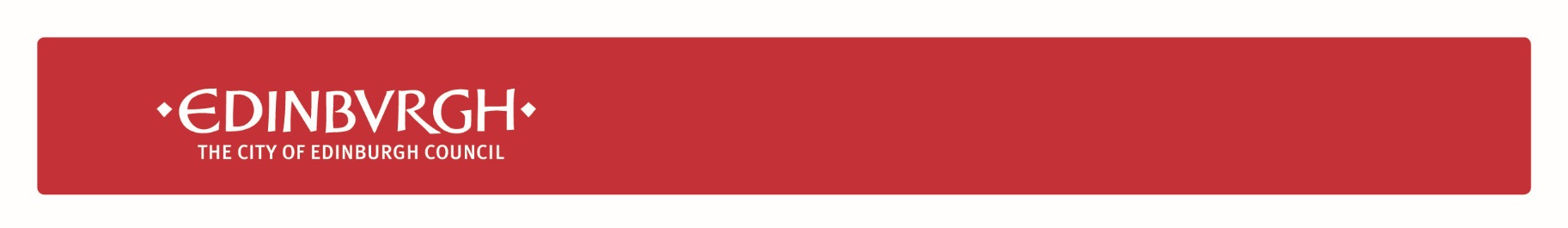 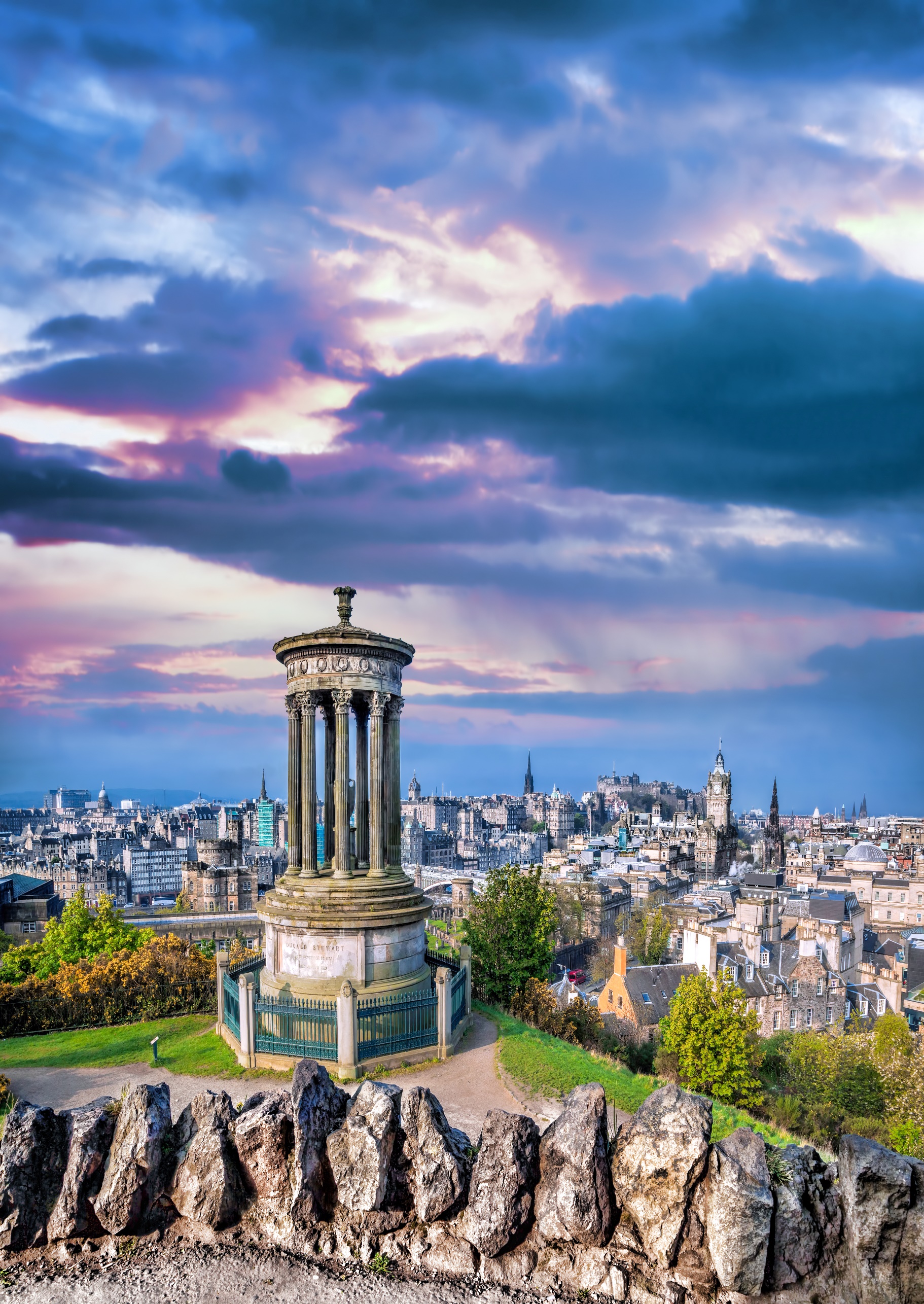 THE CITY OF EDINBURGH COUNCILKEY FACTS AND FIGURES 2022-2023Table of ContentsIntroductionThe purpose of this booklet is to complement the details of the revenue and capital budgets published by the Council’s Finance and Procurement Division and contribute towards the wider publication of local authority financial information.This publication provides a summary of revenue and capital expenditure and funding for 2022-2023, as well as a number of key facts about the services provided by the Council, together with comparative statistics for the other Scottish City Councils.
The Scottish Government confirmed final details of a one-year funding settlement for 2022-2023 on 2 March 2022.  The Council’s approved budget is dependent upon the delivery of some £19m of savings, as well as management of a range of pressures within service areas and Council-delegated services falling under the auspices of the Edinburgh Integration Joint Board.  The approved budget also set aside a further £25m to acknowledge the on-going expenditure and income impacts of the pandemic, alongside sums to address other new liabilities such as an increase in employer’s National Insurance rates effective from April 2022.  Following the receipt of additional funding as part of the Scottish Budget’s Parliamentary consideration, the budget includes £10m of additional investment in the Council’s key priorities.     While the Council has approved a balanced budget for 2022-2023, it faces significant financial challenges going forward.  Current projections indicate a need to deliver at least £63m of recurring savings in 2023-24, increasing to £144m over the five-year period to 2026-27.  In recognising the urgency of this requirement, Directorates have been asked to develop potential options to form the basis of public consultation in Autumn 2022. It should be noted that small differences in the figures presented may arise due to roundings.Any enquiries about the contents of this booklet should be made to the Service Director:  Finance and Procurement, Waverley Court, Level 2:6, 4 East Market Street, Edinburgh, EH8 8BG, Tel. 0131-469-3150 or email corporate.finance2@edinburgh.gov.uk.2022-2023 REVENUE BUDGET1.1 The Funding of the Council’s ServicesCouncil ServicesThe Council is responsible for providing services such as education, children’s social work, housing, culture and leisure, roads maintenance and waste collection and recycling. Adult social care services are provided through the Edinburgh Integration Joint Board.Valuation services are provided through joint boards with neighbouring authorities. Revenue ExpenditureRevenue expenditure is the day-to-day costs incurred by the Council in providing services.  It includes salaries, building running costs, interest payments and repayments of debt. Revenue expenditure on all services except Council Housing is charged to the General Fund and financed through a combination of fees and charges, government grants, non-domestic rates and Council Tax. Expenditure on Council Housing is financed wholly through rents.Client and Customer ReceiptsThe main sources of income from client and customer receipts are rents from Council properties and fees and charges for services delivered.Fees and ChargesSources of income from fees and charges vary from parking charges to residential accommodation for the elderly, school meal charges and charges for recreation and leisure facilities.Government Grants and Non-Domestic RatesThe Scottish Government provides financial support to local authorities through Ring-Fenced Grant, Non-Domestic Rates and General Revenue Funding.Apart from around 5% of net expenditure funded by Ring-Fenced Grant, this funding is distributed amongst authorities through General Revenue Funding and Non-Domestic Rates.  The distribution of this funding is designed to ensure that if all local authorities provided the same range of services and incurred expenditure at a level equal to their needs, as assessed by the Scottish Government, they would levy the same level of Council Tax.Council TaxAfter taking account of income from fees and charges, government grants and non-domestic rates, General Fund revenue expenditure is financed by a Council Tax, levied on each property within the Council’s area, subject to certain discounts and exemptions.Council Tax is the only tax-based element of the Council’s funding which is not directly determined by the Scottish Government.  In 2022-2023, Council Tax income represents 26.8% of the Council’s net General Fund Expenditure. This year councillors agreed a 3% increase across all bands.1.2 Summary of Charges to be LeviedCouncil TaxesThe Council Taxes for the City of Edinburgh Council for the financial year 2022-2023 have been set under the provisions of section 93 of the Local Government Finance Act 1992, as amended by The Council Tax (Substitution of Proportion) (Scotland) Order 2016.Council Tax Charges for 2022-2023Dwellings are valued on the basis of what they might reasonably have been expected to realise on the open market if sold on 1 April 1991.  The use of this date for all valuations means that they do not have to be adjusted for changes in prices through time.  A new dwelling built in April 2022 will be valued on the basis of its open market value as if it had been sold on 1 April 1991.Following the introduction by the Scottish Government in April 2017 of changes to the multipliers applied to properties in bands E-H, households may be entitled to relief from the resulting increase in charges relating to these bands. Non-Domestic (Business) Rates Charges for 2022-2023Non-domestic rates are also known as Business rates. They are paid on non-domestic properties by all businesses and companies.The national Business Rate is set by the Scottish Government. Following revaluation on 1 April 2017 the thresholds are set out below:*  Businesses with multiple properties with cumulative rateable value between £15,001 and £35,000 can be eligible for relief of 25% for each property with a rateable value of £18,000 or less.Temporary Non-Domestic Rates relief for retail, hospitality and leisure businesses has now been extended by the Scottish Government into 2022-2023.The national regulations state that 50% rates relief will be available for the first 3 months of the new financial year (1 April 2022 to 30 June 2022), capped at £27,500 per ratepayer. In order to be eligible for this relief the premises must be used wholly or mainly for specified retail, hospitality or leisure purposes.As was the case in 2021-2022 the regulations require eligible businesses to submit a new online application to access the 2022-2023 relief. If your property is eligible based on the information provided, an award will show in your Non-Domestic Rates bill for the financial year 2022-2023.1.3 General Fund – Functional SummaryThe table below shows the breakdown of the costs by service that makes up the total net expenditure of £1,085.950m.* The majority of the sum shown for the Council Tax Reduction Scheme is funded  by the Scottish Government.  After the Council had set its budget for 2022-2023, the Scottish Government confirmed the provision of £32.802m of additional General Revenue Funding. These sums are not included in the analysis above.Adjustments have been incorporated within the notional Band D equivalent for ringfenced grant-funded sums contained in “Roads, Transport, Planning and Other” above.  The analysis above also reflects the provision for the continuing income and expenditure impact of the COVID-19 pandemic, including additional homelessness expenditure, reductions in income for parking, commercial rentals and the Council’s Arms Length Organisations and the increase in employer’s National Insurance contributions, effective from April 2022.The pie chart below shows the service share of the costs that makes up the £1,085.950m net expenditure.1.4 General Fund – Service SummaryThe table below shows the breakdown of the costs by department that makes up the total net expenditure of £1,085.950m. This allocation is based on the ledger structure in place at the time of budget approval in February 2022.* The net sum shown for Other includes expenditure to be financed from ring-fenced grants for the Early Learning and Childcare expansion of £41.3m, Pupil Equity Fund of £7.1m and Criminal Justice Social Work of £8.0m.** The majority of the sum shown for the Council Tax Reduction Scheme is funded by the Scottish Government.Adjustments have been incorporated within the notional Band D equivalent for ringfenced grant-funded sums contained in “Other” above.  The analysis above also reflects the provision for the continuing income and expenditure impact of the COVID-19 pandemic, including additional homelessness expenditure, reductions in income for parking, commercial rentals and the Council’s Arm’s-Length Organisations and the increase in employer’s National Insurance contributions, effective from April 2022.The pie chart below shows the Directorate share of the costs that makes up the £1,085.950m net expenditure.1.5 General Fund Services – Subjective AnalysisThe table below shows the breakdown of the running (subjective) costs that makes up the total net expenditure of £1,085.950m.The pie chart below shows the share of the running (subjective) costs that makes up the £1,085.950m net expenditure.1.6 The Funding of Net ExpenditureThe bar chart below analyses the principal sources of funding of the total expenditure of £1,206m for 2022-2023. The relative balance between General Revenue Funding and Non-Domestic Rates is significantly different from the approved budget for 2021-2022 due to the reduction in rates relief available for the Retail, Hospitality, Leisure and Aviation (RHLA) sectors as noted in Section 1.2.  1.7 Housing Revenue Account BudgetThere is a statutory requirement for local authorities to maintain a Housing Revenue Account (HRA) separate from the General Fund.  All expenditure incurred and income received in the provision of rented housing accommodation must be included in the HRA.The Council is not allowed to subsidise the HRA by making contributions from the General Fund.  Accordingly, the HRA must break even in its own right. Most of the HRA’s income is derived from house rents, and this must be sufficient to cover the expenditure on the HRA.Summary of Budgeted Expenditure and Income 2022-2023The table below shows the average weekly rent rate.1.8 Staffing SummaryThe tables below show the number of FTE staff by department in December 2020 and 2021.Staffing Summary as at December 2020Staffing Summary as at December 2021Year-on-year figures reflect a combination of organisational restructuring and expansion of a number of demand-led services, including school education. The figures for December 2020 reflect temporary additional resource employed during the earlier stages of the pandemic.Place has increased in size due to Property and Facilities Management moving from the former Resources area.The pie chart below shows the percentage of FTE staff as in December 2021 that makes up the staffing total of 14,956.FUNDING STATISTICS2.1 Council Tax Base 2022-2023The table below shows the number of properties per Council Tax banding.The table below shows the Scottish comparative statistics for the other Council Tax Band D and its funding.2022-2023 CAPITAL BUDGET3.1 The Capital BudgetThe Capital Budget includes expenditure on the following areas:New House Building (Housing Revenue Account)Upgrading Council Houses (Housing Revenue Account) and Buildings, including Schools and OfficesAcquisition of Vehicles, Plant and EquipmentInfrastructure and Community Assets, for example, Roads and ParksIn 2004-2005 the Chartered Institute of Public Finance and Accountancy developed a Prudential Code to support local authorities in taking their capital investment decisions.  Local authorities are required by Regulation (Part 7 of the Local Government in Scotland Act 2003) to have regard to the Prudential Code when carrying out their duties. The objective of the code is to provide a framework for local authority capital investment which will ensure that: Capital expenditure plans are affordable; All external borrowing and other long-term liabilities are within prudent and sustainable levels; andTreasury management decisions are taken in accordance with professional good practice.Further, the framework established by the code should be consistent with and support:Local Strategic Planning;Local Asset Management Planning; andProper Option Appraisal.At its meeting on 24 February 2022 Council approved the Sustainable Capital Budget Strategy 2022-32. The approved Capital Budget Strategy 2022-32 will deliver a total programme of General Fund capital expenditure of £1,459.873m to 2031-32.The Sustainable Capital Budget Strategy 2022-32 is a separate report which was presented to Finance and Resources Committee on 3 February 2022. It details priorities for council capital investment over the medium to long-term and sets out a plan on how it is proposed they be funded. The Strategy is expected to come under significant financial pressure as a result of higher tender prices caused by external factors including COVID-19, Brexit and the conflict in Ukraine. The extent of the impact is likely to differ between programmes and projects and it is still too early to understand the full cost impact to the Council. Currently it is most notable in the scarcity and cost pressures in various key construction materials, e.g. steel and timber, which is leading to slippage on delivery of projects.In the period 2022-2032, the Council is planning capital expenditure of £4,444.237m. Whilst the later years are only indicative at present, they are summarised below:(Note – the figures are those reported at February 2022)Within the specific 2022-2023 Capital Budget, expenditure is included on the following projects:Place-making investment including transport infrastructure such as Carriageway and Footway Works, Refurbishment of North Bridge, Active Travel and Road Safety - £76.395mDevelopment Funding Grant - £45.182mTram – York Place to Newhaven - £42.011mLearning Estate for new schools and growth in existing schools - £35.338mOn-Lending for Affordable Homes - £28.006mCouncil-wide Property Improvement - £27.392mCorporate Services - £4.059mProvision for individual projects may span more than one year in the Capital Investment Programme.3.2 Source of Funding and General Services ExpenditureThe table below details the sources of funding available to finance capital expenditure in 2022-2023. The table below shows the allocation, by department, of the general services expenditure.The pie chart below shows the allocation share, by Directorate, of the general services expenditure.3.3 Analysis of HRA Capital BudgetRSHRAThe table below analyses the 2022-2023 HRA Capital Budget.EDINBURGH’S SERVICES – KEY STATISTICS4.1 The City of Edinburgh and its CouncilThe City and Population sizeThe total surface area in Edinburgh is 264 square kilometres (102 square miles) and the population, at mid-year projection 2022, is 533,796.The table below details the total number of people per age range.The ElectorateThe total number of people on the electoral register as at May 2022 is 399,239.The CouncilThere are 63 councillors in the Council and the table below details the number of members by party as at May 2022.4.2 Service StatisticsThe following tables below show some interesting facts and figures provided by services.Education and Children’s ServicesEducation and Children’s Services (continued)PlacePlace (continued)Demographic Information on Temporary Accommodation ClientsPlace (continued)Place (continued)Attendance at Major Festivals in 2021Place (continued)Corporate ServicesHealth and Social CareSCOTTISH COMPARATIVE STATISTICS5.1 Net Expenditure and Total Revenue SupportNet ExpenditureTotal Revenue Funding from Scottish GovernmentRevenue funding figures for 2022-2023 are as notified in Finance Circular no 1-2022.Estimated Populations mid 2022Aberdeen			227,885Dundee			148,372Edinburgh			533,796Glasgow			635,358EQUAL PAY AND GENDER PAY GAPThe City of Edinburgh Council is committed to the principle that all employees should receive equal pay for doing equal work, or work of equal value, regardless of age, sex, race, disability status, sexual orientation, religion or belief, working pattern, employment status, caring responsibilities or trade union membership. It is also an equal opportunities employer and positively values the different backgrounds, perspectives and skills that a diverse workforce brings to the Council.The gender pay gap is, however, not the same as equal pay. Equal pay is the equal payment of men and women for undertaking the same work. Men and women are paid equally for doing equivalent jobs across the organisation, a legal requirement. The gender pay gap is the difference in the average hourly wage of all men and women across the workforce.An analysis of the gender pay gap data, as of October 2020, indicated that the pay gap in the Council for all grades was 4.1%. At the time of the analysis, the Council had a population of 13,083 employees, of which 70% was female and 30% male. 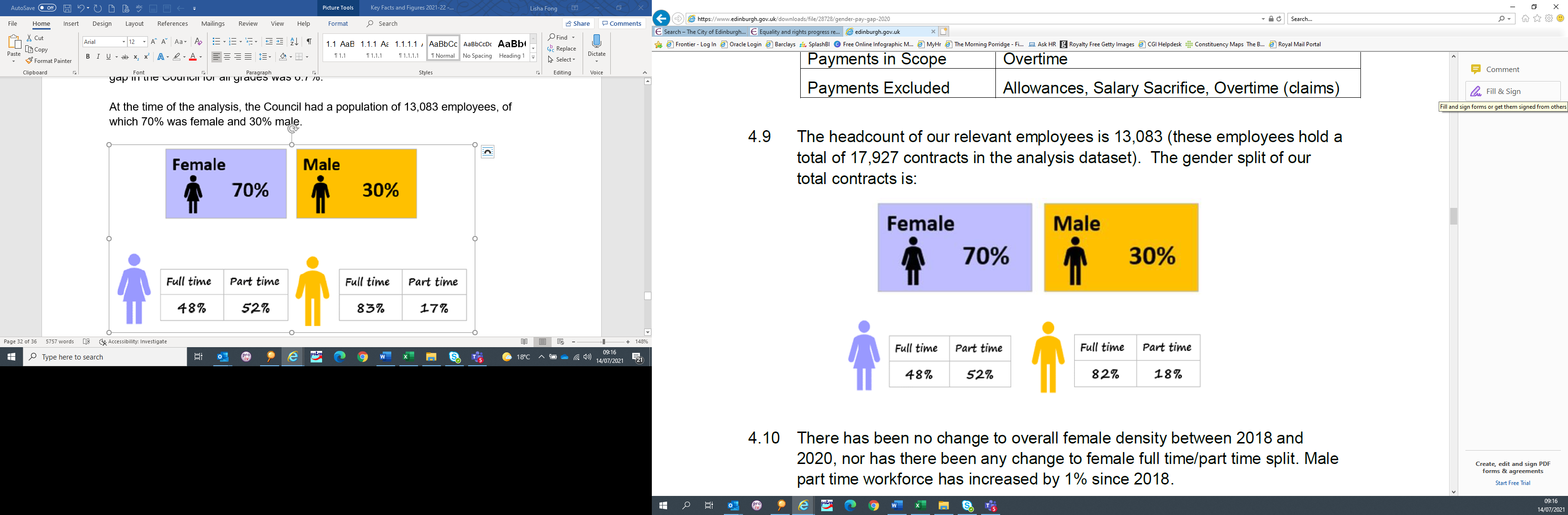 The average hourly rate for women was £13.64, while the male counterparts were paid an average of £14.62 an hour. The median average gender pay gap was 6.7%, which means that for every £1 that a male employee earns, a female employee earns 7 pence less (93 pence).The median hourly rate is calculated by ranking all employees from the highest to the lowest paid and taking the hourly rate of the person in the middle. The median gender pay gap is the difference between women’s median hourly rate (the middle-paid woman) and men’s median hourly rate (the middle-paid man). 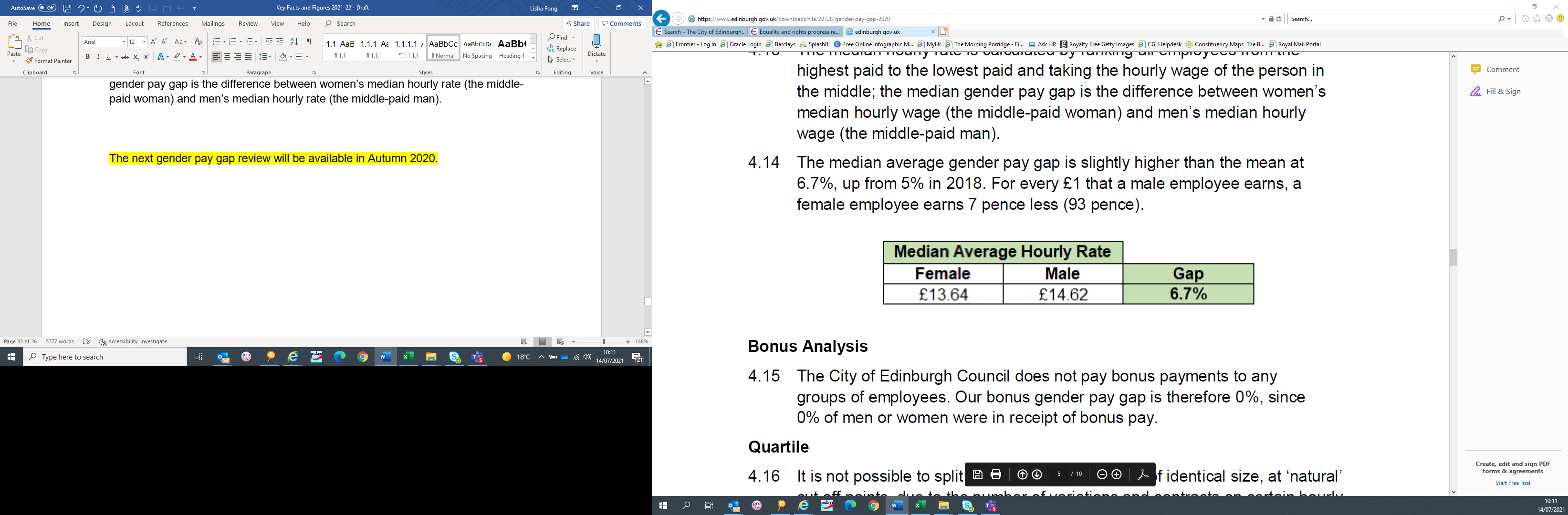 The next gender pay gap review will be available in October 2022.GLOSSARY OF TERMSCouncil Tax – A tax on domestic properties. Each property is assigned to one of eight bands which are set out in statute, based on the Assessor’s opinion of its open market value as of April 1991. A local authority’s total expenditure, after deducting income from fees and charges, government grants and non-domestic rates, and excluding expenditure chargeable against other sources of funding (principally Housing), is met from Council Tax.Council Tax Product – The total income derived from the levying of a £1 Council Tax for all Band D properties.General Fund – An accounting and legal categorisation of a local authority’s main activities. In the Council’s case, this includes the four main service areas but excludes the Housing Revenue Account, Pension Funds and the Lothian Area Valuation Joint Board.General Revenue Funding – Funding provided by the Scottish Government in respect of the general provision of services i.e. not requiring to be spent on specific services.Grant Aided Expenditure – A complex series of assessments undertaken by the Scottish Government to calculate councils’ overall spending requirements, taking into account the size of the client group for the main local authority services and other relevant factors (such as the greater relative need to spend in rural areas) influencing demand or the cost of provision. Theoretically, the funding then provided in terms of Government Grant allows a similar level of service to be provided across Scotland regardless of location.Non-Domestic Rates - A tax levied on businesses and other property not falling within the scope of Council Tax. The amount payable is determined by multiplying the property’s rateable value by the nationally set poundage. On-Lending – Scottish Government has the power to allow Councils to borrow for purposes other than the strict criteria outlined in the Local Authority (Capital Financing and Accounting Scotland) Regulations 2016, including giving consent to lend to third parties. The Council has been given consent by the Scottish Government to borrow for the loans to Edinburgh Housing Trust LLPs, which in turn permits capitalisation of this lending.Ring-Fenced Grants - Government grants paid to local authorities in relation to specific service provision. Total Estimated Expenditure - This is the total of Grant Aided Expenditure, estimated loan and leasing charges, housing benefit (net of Department for Work and Pensions subsidy) and Council Tax reduction and floor adjustments for each authority. This sum forms the expenditure basis on which payment of grant funding support is then calculated.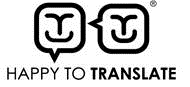 You can get this document on tape or audio CD, in Braille, large print and various computer formats if you ask us. Please contact Interpretation and Translation Service (ITS) on 0131 242 8181 and quote reference number 22-7740. ITS can also give information on community language translations. PageIntroduction22022-2023 Revenue Budget The Funding of the Council’s Services3 Summary of Charges to be Levied4 General Fund - Functional Summary6 General Fund – Service Summary8 General Fund Services – Subjective Analysis10 The Funding of Net Expenditure11 Housing Revenue Account Budget12 Staffing Summary13Funding Statistics Council Tax Base 2022-2023152022-2023 Capital Budget The Capital Budget16 Source of Funds and General Services Expenditure18 Analysis of HRA Capital Budget20Edinburgh’s Services – Key Statistics The City of Edinburgh and its Council21 Service Statistics22Scottish Comparative Statistics Net Expenditure and Total Revenue Support30Equal Pay and Gender Pay Gap31Glossary of Terms33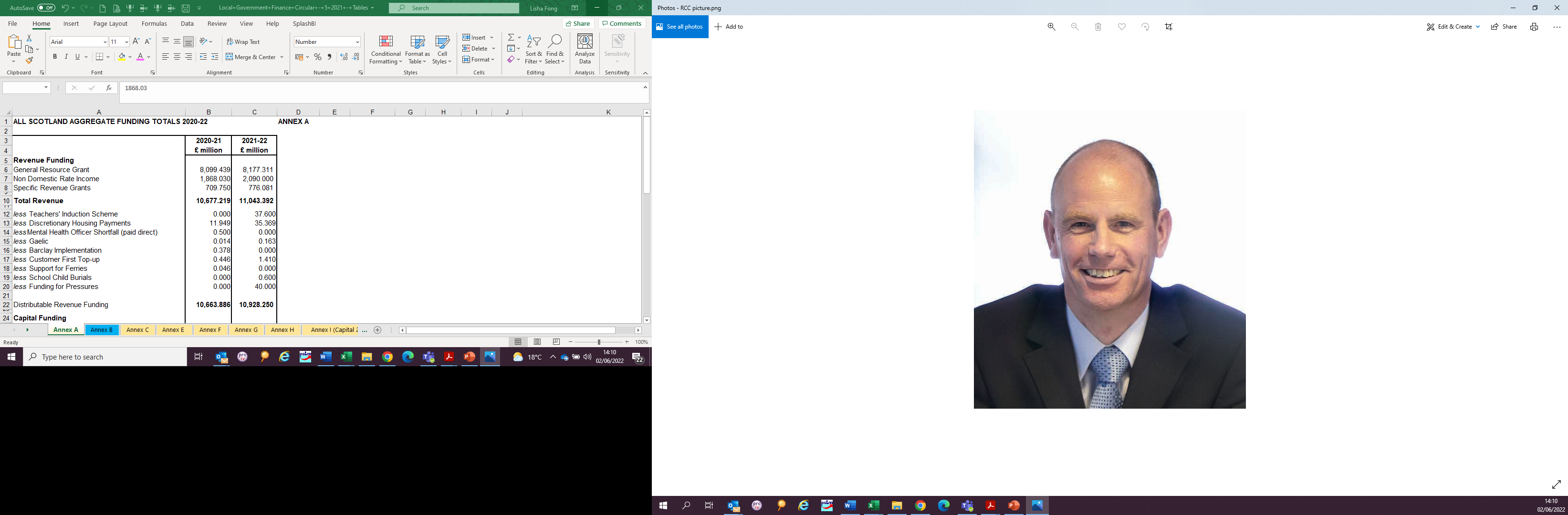 Richard CarrInterim Executive Director of Corporate ServicesBandCouncil Tax band limits (property value)	Council Tax 2022-2023Council Tax 2021-2022ABelow £27,000£919.17£892.39B£27,001 - £35,000£1,072.36£1,041.13C£35,001 - £45,000£1,225.56£1,189.86D£45,001 - £58,000£1,378.75£1,338.59E£58,001 - £80,000£1,811.52£1,758.76F£80,001 - £106,000£2,240.47£2,175.21G£106,001 - £212,000£2,700.05£2,621.41HAbove £212,000£3,377.94£3,279.55Non-Domestic (Business) Rates2022-2023       pence per £2021-2022       pence per £National Business Rate49.8p49.0pProperties with rateable value between £51,001 and £95,00051.1p50.3pProperties with rateable value greater than £95,00052.4p51.6pEmpty Property Relief10%10%Thresholds by rateable value2022-20232021-2022100% relief£15,000£15,00025% relief£15,001 -£18,000£15,001 -£18,000Upper limit for combined rateable value*£35,000£35,000NetBudget£’000Notional Band D Equivalent£Service ExpenditureEducation Services485,229568Housing Services (Non-HRA)55,53465Cultural and Related Services31,79237Environmental Services60,35271Roads, , Planning and Other137,315161Social Work361,326423Other AdjustmentTo / (From) Reserves(45,600)-53Service Total1,085,9501,271Council Tax Reduction Scheme*28,800N/ALoan Charges91,450107Total Expenditure to be Funded1,206,2001,378NetBudget£’000Notional Band D Equivalent£Service ExpenditureEducation and Children’s Services505,913592Health and Social Care309,002362Joint Board - Valuation3,8174Place41,79849Corporate Services201,434236Other* 23,98628Service Total1,085,9501,271Council Tax Reduction Scheme**28,800N/ALoan Charges91,450107Total Expenditure to be Funded1,206,2001,378Subjective CostsBudget £’000Percentage%Employee Costs687,40637.9Premises Costs86,5204.8Transport Costs35,1081.9Supplies and Services187,04810.3Third Party Payments612,80633.7Transfer Payments198,86910.9Other8,5270.5Gross Expenditure1,816,284100.0Income(730,334)Net Expenditure1,085,950£’000ExpenditureHousing Management37,689Property Maintenance22,872Debt Charges36,960Strategic Housing Investment7,870Gross Expenditure105,391IncomeNet Income105,391Total Income105,391Average Weekly Rent 2021-2022£102.00Average Weekly Rent 2022-2023£102.00Average Weekly Rent Increase£0.00Average Weekly Rent Change0%ServiceNumber of FTEPercentage of Total (%)Education and Children’s Services (Non-Teaching)4,21128.5Education and Children’s Services (Teachers)3,86126.1Health and Social Care2,07014.0Place2,31115.6Corporate Services (includes Chief Executive (Strategy and Communications))2,31515.7Other160.1Total14,784100.0ServiceNumber of FTEPercentage of Total (%)Education and Children’s Services (Non-Teaching)4,48430.0Education and Children’s Services (Teachers)3,83625.7Health and Social Care1,98013.2Place3,38522.6Corporate Services (includes Chief Executive (Strategy and Communications))1,2578.4Other140.1Total14,956100.0BandNumber of PropertiesA24,502B48,536C45,719D41,801E43,736F26,299G22,824H4,241Total257,658Band D Equivalent291,813Less: Discounts, Exemptions and Provision for Non Payment(57,640)Add: Contributions in lieu490Net Tax Base234,663EdinburghAberdeenDundeeGlasgowBand D Tax£1,379£1,419£1,419£1,428Net Tax Base234,66391,07851,028224,860£’000£’000£’000£’000Net Expenditure to be funded by Council Tax323,600129,24072,409321,100General Fund Services (£’000)On-Lending(£’000)HRA – Council Housing (£’000)PPP and Similar Assets (£’000)2022-2023 Budget208,68328,006126,8195,0002023-2024 Budget203,15162,413169,5875,0002024-2025 Budget210,05970,500266,7055,0002025-2026 Budget190,09841,793512,7135,0002026-2027 Budget94,873-515,0305,0002027-2028 Budget78,523-467,7695,0002028-2029 Budget85,652-459,5205,0002029-2030 Budget93,628-149,3445,0002030-2031 Budget54,246-151,7215,0002031-2032 Budget38,248-115,1565,000FundingGeneral Services £’000Prudential Borrowing supported by Service Areas for General Services Projects64,116Prudential Borrowing supported by On-Lending28,006Capital Advances from the Loans Fund46,343Cycling, Walking and Safer Streets2,310Management Development Funding45,182General Capital Grant40,221Capital Receipts and other contributions10,512Total Available Funding236,690General ServicesBudget £’000Percentage %Education and Children's Services35,33813.7Place121,57747.1Place – On-Lending28,00610.8Place – Tram York Place to Newhaven42,01116.2Council-wide Property Improvement27,39210.6Corporate Services4,0591.6Gross Budget258,383100.0Slippage Assumption(21,694)Total236,690Expenditure Budget Heading£’000HRA Core Programme- Improvements to Council Homes and Estates11,337- External Fabric and Estates55,350New Homes Development43,332New Homes Land Costs16,800Total Expenditure126,819Funding- Prudential Borrowing supported by House Rents92,938- Capital Expenditure funded from Current Revenue18,300- Receipts from Council house sales, other HRA assets and other income5,000- Receipts from LLPs6,444- Scottish Government Subsidy4,137Total Available Funding126,819Age RangeTotal number of people0 – 424,0325 - 1556,07716 – 2461,50825 – 34105,69435 – 4480,49045 – 64122,557Over 6483,438Political PartyNumber of MembersScottish National Party19Scottish Labour Party13Scottish Liberal Democrats12Scottish Green Party10Scottish Conservative Party9Population (Mid-Year Projection 2022)Number of ChildrenAge 0-424,032Age 5-1556,077Age 164,619Age 0-1684,728Age 174,477Age 0-1789,205Age 184,888Age 0-1894,093Type of educational establishmentNumber of unitsApprox. Number of children /placesEarly Years centres 191,525Nurseries (including nursery classes in primary and special schools)804,708Partner Provider Nurseries1114,129Primary schools 8930,145Secondary schools2321,740Special education schools or facilities11679Residential care places in Young Persons’ Centres / secure accommodation units1068Outdoor Education Centres (number of places is on academic year basis)35,773Looked After ChildrenNumber of ChildrenTotal Looked After Population1,018Looked After at home212Away from home:Foster careResidential careWith kinship carers/ friends/relatives With prospective adoptersSecureOther4329322834613Note 1For Early Years, the data shown represents the approximate number of children benefiting from the services provided at these establishments as at 4 May 2022.Note 2For Primary, Secondary and Special school rolls and establishments, the information is taken from September 2021’s school census.Note 3For Looked After Children, the numbers in Residential Care and Secure may include placements in non-Edinburgh establishments.Note 4For Looked After Children and residential care place, the figures are as at the end of December 2021.Regulation and Professional Governance2021-2022Child Protection Inter-Agency Referral Discussions (IRDs)1,143Adult Protection Referrals1,901Adult Protection Inter-Agency Referral Discussions (IRDs)481Percentage of Council Registered Care Services inspected by the Care Inspectorate graded between good and excellent95%NoteCP IRD, AP referrals and AP IRD figures as reported in the Chief Social Worker Annual Report.Community Justice2021-2022Number of People on Community Payback Orders during 2021-2022 (open at 31 March 2021 plus new CPOs in 2021-2022)1,455Number of Hours of Unpaid Work Completed in the Last Year24,927Number of Offenders managed under Multi Agency Public Protection Arrangements (MAPPA)380Type of EstablishmentNumber of unitsApprox. Number of placesCommunity centres and wings38N/ALibrary Services Number/ Approx. Number *School libraries23Public libraries (including Central Library)28Members 2021-202261,014New members 2021-2022 – age under 16	5,000*New members 2021-2022 – age over 1615,000*Hours open per week1,034.75Physical visits 2021-2022384,329Online usage 2021-20229,432,914Items loaned 2021-2022676,915Downloads (eBooks, eMagazines, eNewspapers) 2021-20223,065,846PC usage 2021-202227,586Under 16s attending events/activities 11,511NoteHours open per week reflects the situation on 31 March 2022. During 2021-2022 libraries were still operating with reduced capacity in response to government guidance this impacted on PC usage and attendance at events figures. Community Justice2021-2022Number of Anti-Social Behaviour Complaints Managed1,313Number of Night Noise Calls Managed707Homelessness and Housing Support2021-2022Homelessness Presentations Administered2,596Average Length of Homelessness Case (days)620Number of Properties in the Private Sector Leasing (PSL) scheme1,743Number of Clients per AccommodationSingleSingle ParentCouple no ChildrenCouple with ChildrenOther Other with ChildrenTotalBed and Breakfast429174314136522Shared House5983434223673Dispersed Flat12217217971041459Managed Unit19601020199PSL Flat              *see note 6835654818083721,631Short Term Let19626026971843640Home Share500000050Hostel870400091Total2,3611,0171823921481654,265NoteHouseholds accommodated on 31 March 2022Following the change in the PSL contract on 1 April 22, PSL accommodation is now used as standard temporary accommodation, and is included in the above table.Planning and Building Standards2021-2022Number of planning applications received during year4,042Number of building warrant applications received during year5,558Number of enforcement cases received annually786Number of treework cases received annually954Environment2021-2022Approximate number of tonnes of waste collected annually216,000Approximate number of special bulky waste uplifts per year30,000Number of household waste recycling centres 3Number of parks, gardens and countryside areas 206Number of play areas229Number of allotment sites40Housing and Regulatory Services2021-2022Stock of Council Houses (at 01 March 2022)20,321Number of annual emergency repairs for Council tenants23,430Number of food hygiene interventions undertaken annually736Number of health and safety interventions carried out annually124Infrastructure2021-2022PiersHarbourReservoirs (with telemetry system and level gauges)Watercourses (responsible for inspections but not CEC owned)Flood defence wallsFlood embankmentsFlood gatesPumping StationsMobile pumpsCoastal DefencesRiver Level Sensors and Rain GaugesTrash Screens218104km8.8km3.2km2711510.3km1926Length of public roads maintainedLength of tram tracks maintained1,511km14kmNumber of road-related defects made safe annually23,102Number of gullies maintained56,603Transport (including roads)2021-2022Number of park and ride sites 3Kilometres of bus lane62Number of bus lane camera sites25Number of Bus Tracker signs390Number of part time 20mph zones23Approximate number of on-street, shared use and residents’ parking spaces36,000Number of parking ticket machines787Number of infrastructure facilities maintained :-Automatic Rising BollardsOverheight Vehicle Detection SitesBridgesTunnelsCulvertsFootbridgesUnderpassesGantriesRetaining walls > 1.5m high (maintained or managed)Signalised JunctionsStreet LightsPedestrian CrossingsVariable Message Signs (driver information)Variable Message Signs (car park information)4423244943301168.024km25965,332348233Number of utility related inspections carried outNumber of notices from utility to undertake work10,16420,001Road Safety Electronic Signage2021-2022Number of vehicle activated signs67Number of part-time 20mph zones86Number of school street signages37Number of twin amber flashing units14Culture2021-2022Number of arts grants to third parties 26Number of museums and art galleries11Number of monuments215Approximate number of visits to museums and galleries40,000Approximate number of people attending Outreach visits – including travelling galleries, online events, school/public programmes (in person or via a digital platform)82,000Approximate number of items in the collections of the museums and galleries200,000Number of visits to the Usher Hall 108,064FestivalOnline attendance at ticketed eventsAttendance/participation at ticketed events (Live)Online attendance at non ticketed eventsAttendance/participation at non ticketed events (Live)Total Attendance(both Online and Live events)Edinburgh Art Festival51491,8191,22984,204177,766Edinburgh Festival Fringe14,500381,17200395,672Edinburgh International Book Festival53,5917,900025,00086,491Edinburgh International Children's Festival9,0017,3440016,345Edinburgh International Festival7,77456,681350,000171414,626FestivalOnline attendance at ticketed eventsAttendance/participation at ticketed events (Live)Online attendance at non ticketed eventsAttendance/participation at non ticketed events (Live)Total Attendance(both Online and Live events)Edinburgh International Film Festival2,02213,25420,074035,350Edinburgh Science Festival1231,00925,26997,948124,349Edinburgh Jazz and Blues Festival3,8041,0601,240,42001,245,284Edinburgh's Hogmanay 2021/22 (30Dec21 – 01Jan22)00494,274450494,724Scottish International Storytelling Festival3,80016,316110,5348,600139,250Total95,129576,5552,241,800216,3733,129,857NoteThe Royal Edinburgh Military Tattoo was cancelled due to the COVID-19 lockdown.Total attendance (including digital/online attendance) across four major funded venues - Festival Theatre, Kings Theatre, Royal Lyceum Theatre and Traverse Theatre (January 2021 - December 2021)210,830NoteThe four major funded theatres - Festival, King’s, Royal Lyceum, Traverse and Usher Hall were closed during the COVID lockdown.  However, during lockdown, they were able to offer digital/online offerings and as restrictions eased, they were able to offer limited live attendances.Property and Facilities Management2021-2022Approximate number of school meals served3,544,000Customer2021-2022Council Tax – Number of chargeable dwellings257,658Council Tax – Net collectable charge £323.6mNon–Domestic Rates – Number of commercial properties23,475Non–Domestic Rates – Net collectable charge£249.8mCouncil Tax Reduction – Number of claimants31,466Council Tax Reduction – Amount of benefit paid£26.5mService2021-2022 Assessments completed 11,036Number of older people supported in residential care December 20212,196Number of adults under 65 supported in residential care December 2021218Number of people receiving domiciliary care December 20215,233Number of people receiving a Direct Payment December 20211,605Number of people receiving an Individual Service Fund payment December 2021410NoteThe number for the assessments completed 2021-2022, 11,036, is based upon,6,133 with a completed assessment as in the performance report;4,903 with a completed “three conversations” episode based on the end date of worker involvement in the period.2022-20232021-2022Total £’000Per head of PopulationTotal  £’000Per head of PopulationAberdeen544,3872,388510,5932,243Dundee392,8922,648372,8522,512Edinburgh1,206,2002,2601,143,1912,155Glasgow1,754,7002,7621,683,8822,6583,898,1792,5223,710,5182,4092022-20232021-2022Total £’000Per head of PopulationTotal  £’000Per head of PopulationAberdeen409,7821,798375,9721,652Dundee354,4302,389325,6252,194Edinburgh915,3631,715822,2371,550Glasgow1,477,6832,3261,364,9242,1543,157,2582,0432,888,7581,876NoteExpenditure is budgeted net service expenditure at out-turn prices. It includes Loan Charges and is before the deduction of specific grants. 